г. Петропавловск-Камчатский		                            «29» ноября 2016 года В соответствии с пунктом 8 постановления Правительства Камчатского края от 07 апреля 2008 года № 85-П «Об организации предоставления государственных услуг и государственных функций методом «выездных бригад»ПРИКАЗЫВАЮ:1. Утвердить график предоставления государственных услуг и государственных функций методом «выездных бригад» на 2017 год согласно приложению.2. Контроль за обеспечением организационных мероприятий по реализации приказа возложить на отдел мониторинга и организационно-методической работы Министерства территориального развития Камчатского края (Алышева Л.А.).Министр						 		                        С.В. ЛебедевСОГЛАСОВАНО:Заместитель министра – начальник отдела развития территорий 				     Л.А. Столярованачальник отдела правового регулированиявопросов местного самоуправления				     Н.Э. ВолгинаИсп.Начальник отдела мониторинга иорганизационно-методической работы			                 	      Л.А. Алышева«29» ноября 2016 г.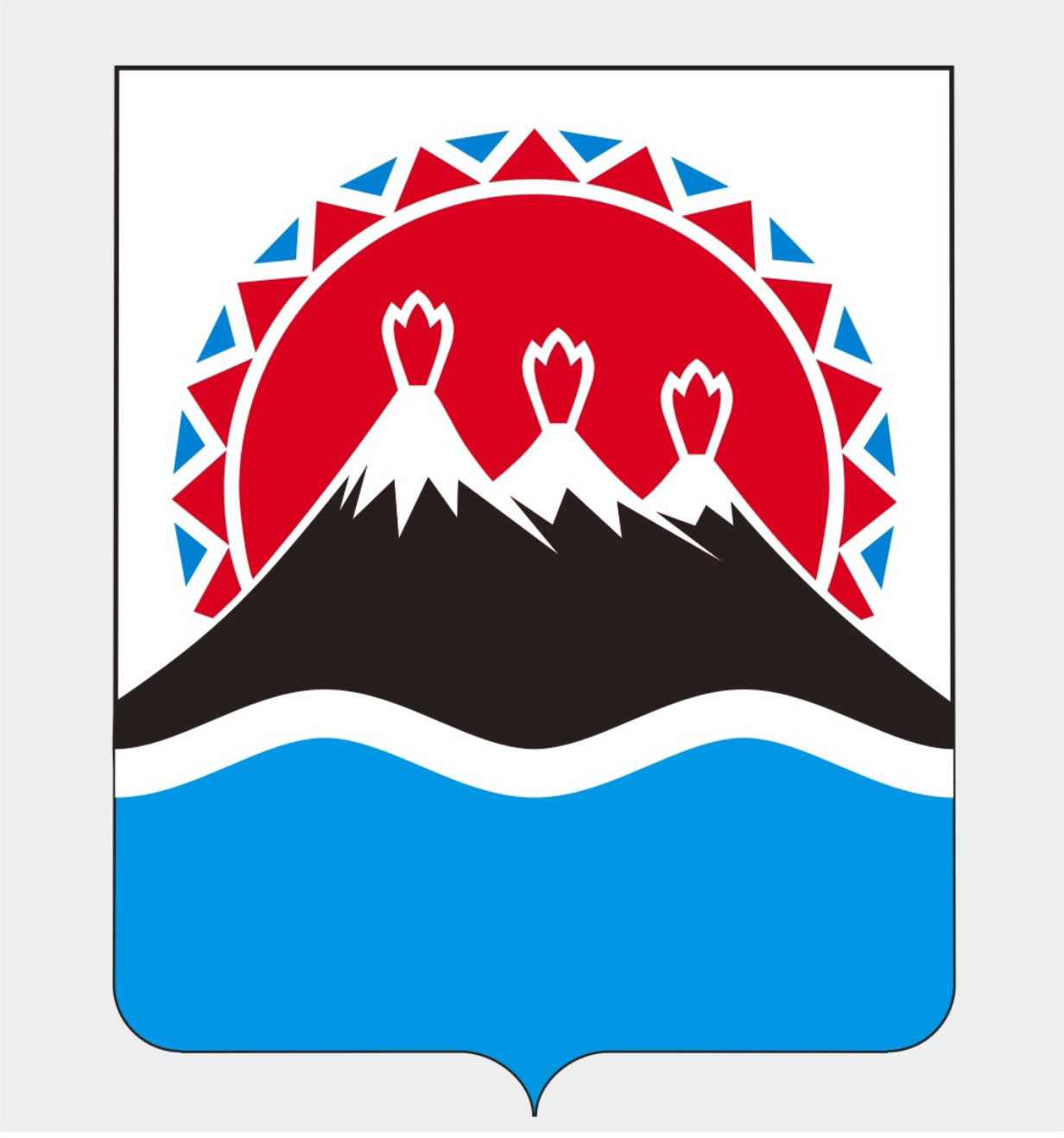 МИНИСТЕРСТВО ТЕРРИТОРИАЛЬНОГО РАЗВИТИЯ КАМЧАТСКОГО КРАЯПРИКАЗ № 58-П